Name:_______________________________ Date:____________________ Period:______________Figuring out Figurative Language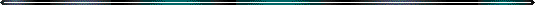 Onomatopoeia (A word that sounds like a noise)Read the sentence and circle the onomatopoeic word. Also, explain what makes this sort of noise.During a dangerous mission on the foreign planet, Spaceman Spiff zapped the alien with his ray-gun. What made the noise? _________________________________________________As the soldier ran through the field, a bullet whizzed by his ear. What made the noise? _________________________________________________The patient sounded like he was hacking up a lung. What made the noise? _________________________________________________We all knew she was in the kitchen because the cabinet opened with a distinct creak. What made the noise? _________________________________________________The lion’s mighty roar could be heard across the savannah and the zebra ran in terror. What made the noise? _________________________________________________Allusion (When something is indirectly referred to and called to mind, usually a biblical,   mythological, or pop culture reference.)Find the correct term the allusion is referring to.Describing someone as a “Romeo” makes an allusion to . . . The famous young lover in Romeo and Juliet Someone from the city of Rome My “homeboy” Greasy Tom “Terry was no Scrooge, but he spent his money wisely” makes an allusion to what story? Mary Poppins Mickey Mouse’s PlayhouseA Christmas Carol “He quipped over his shoulder, “I think I can!” as he left” is an allusion to what character? The Terminator The caboose in “The Little Engine that Could” The wolf in “The Three Little Pigs” It rained so long, it seems as though it had been 40 days and nights is an allusion to what story? The Arabian Nights The Jungle Book Noah and the Ark Hyperbole (An exaggerated statement or claim)What do the underlined phrases really mean?“My feet were killing me” really means __________________________________________________ “Worked my fingers to the bone” really means ____________________________________________“I was dying to see . . . “ really means ____________________________________________________“I was so tired I couldn’t move” really means _____________________________________________Create two attention grabbing hyperboles using the beginning of these phrasesI’m so hungry _______________________________________________________________________ The snow is so deep that ______________________________________________________________ Oxymoron (A figure of speech when contradictory terms appear in conjunction [a hot mess])Match one word from Column 1 and one word from Column 2 to form an oxymoron. Write the phrase in the blank.Pick three of the phrases you wrote above and explain why it would be considered an oxymoron.________________________________________________________________________________________________________________________________ ________________________________________________________________________________________________________________________________ ________________________________________________________________________________________________________________________________ Pun (A joke that plays off of words that sound the same, but can have different meanings) Read the following puns then write down why the phrase is funny (what is the joke)Example:Our social studies teacher says that the globe means the world to her.Joke: The globe is very important to her, but by using the word “world” they defined the globe too!Sir Lancelot once had a very bad dream about his horse. It was knight mare. Joke ___________________________________________________________________________   _______________________________________________________________________________A dog not only has a fur coat but also pants. Joke___________________________________________________________________________   _______________________________________________________________________________I recently spent money on detergent to unclog my kitchen sink. It was money down the drain.Joke ___________________________________________________________________________   ________________________________________________________________________________Similes and Metaphors (compares two things—similes use like or as, but metaphors do not!)Below are several sentences. Write an M if is a metaphor and an S if it is a simile. If it is a metaphor, rewrite the sentence into a simile. If it is a simile, rewrite the sentence into a metaphor.It is fine to slightly modify your sentences in your answers.Mike is a chef when he is in the kitchen. ______M_______Mike is like a chef when he is in the kitchen___________________________________________Barbara is as hungry as a horse. _____________________________________________________________________________________________________The inside of the car was a refrigerator. ____________________________________________________________________________________________________The music was as soothing as rain. _____________________________________________________________________________________________________His stomach is a bottomless pit. _____________________________________________________________________________________________________The grass is a green carpet for the golfers. _____________________________________________________________________________________________________He is like a rocket on his bike _____________________________________________________________________________________________________The wind is a piercing arrow through my body. _____________________________________________________________________________________________________Personification (Giving human characteristics to non-human things) Read the following paragraph.Our house is an old friend of ours. Although he creeks and groans with every gust of wind, he never fails to protect us from the elements.What is being personified in this paragraph? How can you tell? ________________________________________________________________________________________________________________________________________________________________________________________Write down what is being personified in the following sentences.The swing rocked like a baby learning to walk ____________________________________________The train screamed down the tracks ______________________________________________________The water called invitingly to the children ________________________________________________The glasses danced on the shelf during the earthquake _____________________________________Finish the sentences below with examples of personification. Remember to choose a word what would normally be a characteristic or action of a human.Example: The snow whispered as if fell to the groundThe alarm clock ____________ that is was time to get up. The chocolate cake was ___________ my name. The old elevator _________ a sad tune as it moved up the floors. Alliteration (When a word or sound is repeated in a sentence or phrase)Finish these sentences to make them alliterative (using alliteration)Dirty dogs ____________________ in the dirt __________________ cats cooking carrots. Purple pandas ______________________ pictures. Green Gorillas ________________________.  _________________________ whales waiting in the water. Below is a famous tongue twister that uses alliteration. Rewrite the tongue twister using your own words.Tongue Twister:Peter Piper picked a peck of pickled peppers___________________________________ _________________________ a _________________________ ofName                                                  Verb                                                   Noun____________________________ ______________________________.Adjective                                                   NounColumn 1Column 2RandomChaosSweetOrderDeafeningScreamSilentSorrowAlmostMissingSeriouslySilenceControlledFunny